INDICAÇÃO Nº 3087/2018Sugere ao Poder Executivo Municipal a possibilidade de enviar intimação ao proprietário para que realize a limpeza em terreno localizado na Rua Colômbia,  nº 75 e nº 104,  no Bairro Sartori, neste município.Excelentíssimo Senhor Prefeito Municipal, Nos termos do Art. 108 do Regimento Interno desta Casa de Leis, dirijo-me a Vossa Excelência para sugerir ao setor competente a possibilidade de enviar intimação ao proprietário do comércio de sucatas, para que realize a limpeza no local localizado na Rua Colômbia,  nº 75 e nº 104,  no Bairro Sartori, neste município. Justificativa:Este vereador foi procurado por moradores do bairro Jardim Sartori, mais precisamente da Rua Colômbia, solicitando intermédio para o envio de intimação ao proprietário do comércio de sucatas localizado na referida rua sob o nº 75 e 104, haja vista que o proprietário além de acumular sucatas esta acumulando papelão, o que pode vir a iniciar um incêndio no local, ocorre ainda que nas redondezas existe varias residências podendo ocasionar acidentes físicos e matérias aos moradores como também as pessoas que reciclam esses materiais, além de causar insegurança e colocar em risco a saúde e a vida dos moradores, o acumulo de entulho esta ocasionando a proliferação de animais peçonhentos;Plenário “Dr. Tancredo Neves”, em 02 de maio de 2.018.JESUS VENDEDOR-Vereador / Vice Presidente-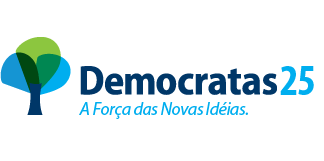 